ТРОМЕСЕЧНО ИСТРАЖИВАЊЕ ТРГОВИНЕ НА МАЛОЗа  _____________  тромесечје 2018. годинеОбавеза давања података темељи се на члану 26, а казнене одредбе за одбијање давања података или давањe непотпуних 
и нетачних података на члану 52 Закона о званичној статистици („Службени гласник РС“, број 104/09). Подаци ће бити коришћени искључиво у статистичке сврхе и неће бити објављивани као појединачни. 
Сви подаци имају карактер пословне тајне.Табела 1. ПОСЛОВАЊЕ ПРАВНОГ ЛИЦА У ТОКУ ТРОМЕСЕЧЈА, ПО КЛАСИФИКАЦИЈИ ДЕЛАТНОСТИ (КД) 1) Уписати фактурисану вредност од продаје производа, робе и услуга у свим осталим делатностима, осим трговинских, уколико их предузеће обавља (нпр. индустрија, грађевинарство, угоститељство, саобраћај, спољна трговина ► ИЗВОЗ...). Не обухватају се финансијски, ванредни и остали пословни приходи (приходи од закупа, приходи од лиценци, продаје акција, приходи од камата и дивиденди, субвенције и др.).Код продаје на кредит, цео износ се исказује у месецу када је продаја фактурисана.Код услуга посредовања, као промет се исказује само износ провизије.УПУТСТВО ЗА ПОПУЊАВАЊЕ ОБРАСЦА ТРГ-16Истраживањем су обухваћена правна лица која су регистрована у области 47 Класифилације делатности – Трговина на мало, осим трговине моторним возилима и мотоциклима, као и одређени број правних лица која су према претежној делатности разврстана у друге делатности, али обављају и трговину на мало као значајну секундарну делатност.Статистика од 2011. године примењује Класификацију делатности (2010) (,,Службени гласник РС“, број 54/10). Области 45, 46 и 47 КД односе се на трговину. Област 45 је трговина на велико и трговина на мало за продају, одржавање и поправку моторних возила и мотоцикала. Област 46 обухвата промет и посредовање у трговини на велико (изузев продаје моторних возила и делова), а област 47 промет робе у трговини на мало (изузев продаје моторних возила и делова).                       НАСТАВАК НА 4. СТРАНИ   ►3)  Подаци у овој колони (изузев код врсте слога 24) морају бити једнаки уписаним износима у табели 2, колона 5.4)  Под електронском трговином подразумевамо даљинску трговину на мало, односно продају робе путем интернета (тзв. електронска малопродаја). 1)	Обухвата: Регион Шумадије и Западне Србије, Регион Јужне и Источне Србије и Регион Косово и Метохија.Основ за прикупљање и објављивање података о статистичким територијалним јединицама је „Уредба о номенклатури статистичких територијалних јединица“ („Службени гласник РС“, бр. 109/09 и 46/10) и примењује се од 2011. године. У табелама од 2 до 4 потребно је дати податке за ниво региона. Извештајна јединица која има продајне објекте и на територијама других региона, осим оног где је регистрована, треба да их тако и прикаже. Како би смањили могућност грешке код одређивања територијалне припадности, следи преглед региона и области (управни окрузи) у оквиру њих:   Србију – север чини:    1. Београдски регион = Београдска област;     2. Регион Војводине = Западнобачка, Јужнобанатска, Јужнобачка, Севернобанатска, Севернобачка, Средњобанатска и Сремска област.  Србију – југ чини:   3. Регион Шумадије и Западне Србије = Златиборска, Колубарска, Мачванска, Моравичка, Поморавска, Расинска,        Рашка и Шумадијска област;   4. Регион Јужне и Источне Србије = Борска, Браничевска, Зајечарска, Јабланичка, Нишавска, Пиротска,        Подунавска, Пчињска и Топличка област;   5. Регион Косово и Метохија = Косовска, Косовско-митровачка, Косовско-поморавска, Пећка и Призренска област.Сви подаци се односе на извештајно тромесечје, а вредносни подаци се дају у хиљ. динара (РСД), без децимала.Пословни субјекти који су обвезници пореза на додату вредност приказаће износ промета са ПДВ-ом (који је обрачунат на фактурисани промет), а они који нису уписаће само износ оствареног промета.Табела 1. ПОСЛОВАЊЕ ПРАВНОГ ЛИЦА У ТОКУ ТРОМЕСЕЧЈА, ПО КЛАСИФИКАЦИЈИ ДЕЛАТНОСТИ (КД). Уписати податке у зависности од тога које су делатности обављане у извештајном тромесечју. Предузеће приказује фактурисану вредност од продаје производа, робе и услуга у току тромесечја, са ПДВ-ом, без обзира на то да ли су наплаћени у посматраном периоду или нису. Приказивање података за назначене модалитете зависи од тога у којој сте још делатности, осим трговине на мало, остварили промет. Уколико је остварен промет производа, робе или услуга у било којој другој делатности осим трговинске, тај износ треба уписати у реду „Остале делатности“. Укупан промет од продаје производа, робе или услуга, без обзира на делатност, треба приказати у реду „УКУПНО“. У последњем реду ове табеле треба приказати обрачунати ПДВ у тромесечју, за износ ,,Укупно“.„Трговинска група делатности“. Уколико извештајна јединица има шифру претежне делатности трговине на мало (област 47 КД), иста ће бити и код трговинске групе делатности. Извештајна јединица чија претежна делатност није трговина на мало, на назначеном месту ће описати делатност у којој остварује највећи промет у трговини на мало.Табела 2. ТРГОВИНА НА МАЛО. Под продајом робе на мало подразумева се продаја робе крајњим потрошачима (првенствено становништву за личну потрошњу, за употребу у домаћинству и правним и физичким лицима која купују робу да би је користили за обављање делатности). У промет робе на мало укључује се и продаја робе становништву путем консигнација, било да се обавља из складишта или из продавнице.У вредност продате робе укључује се вредност пореза на додату вредност (ПДВ) који је урачунат у продајну цену купцима, а искључује се сваки промет опреме и објеката који су својина предузећа (Закон о порезу на додату вредност).У колону 3 – број продавница, уписује се број продавница на крају тромесечја преко којих се обавља промет робе на мало. Продавница је локал (просторија) или посебан објекат у коме се прима, излаже и продаје роба на мало. Не сматрају се продавницом: аутомати, тезге на пијацама или уличним тротоарима, покретне продавнице, складишта и стоваришта предузећа из којих се врши продаја робе на мало, као ни отворени продајни простор. Међутим, промет који се остварује преко ових облика продаје треба приказати у табели.Колона 4 – број запослених, обухвата све особе које су радиле (стање крајем квартала) у пословном субјекту, имале уговор о запошљавању на одређено или неодређено време и биле плаћене за свој рад. У овај број се укључују и власници предузећа, као и партнери и ортаци који се баве пословима трговине на мало, као и плаћени чланови породице. Уколико се предузеће бави и другим делатностима, расподелити запослене сходно њиховом ангажовању у трговини на мало. Подаци о броју запослених дају се на основу кадровске или друге евиденције у предузећу.У колону 5 – укупнo, уписује се вредност оствареног промета у трговини на мало у извештајном тромесечју, са порезом на додату вредност (ПДВ).У колону 6 уписује се вредност продате робе „за готов новац“, која је плаћена: домаћом и страном валутом (прерачунатом у динаре), чековима по текућим рачунима грађана и новчаним боновима свих врста, као и преко картица за неготовинско плаћање. Овде се не уписују примљене отплате у готовом новцу за продату робу на потрошачки кредит.У колону 7 уписује се укупна вредност продате робе ,,на потрошачки кредит“, који су купцима одобриле банке, трговинска и друга предузећа у моменту испоруке робе купцима.У колону 8 – вирманом и на бариране чекове установа и предузећа, уписује се вредност продате робе за коју је наплата извршена путем вирмана или барираног чека установа и предузећа.У колони 9 – Залихе на крају тромесечја, по продајним ценама, приказује се вредност залиха које се налазе у продавницама и магацинима предузећа са стањем на крају тромесечја, и то по продајним ценама, укључујући порез на додату вредност.Табела 3. ПРОМЕТ У ТРГОВИНИ НА МАЛО, ПО МЕСЕЦИМА. Уписује се вредност оствареног промета у трговини на мало у току извештајног тромесечја, као и по месецима, са ПДВ-ом. Посебно приказати ПДВ који је обрачунат на фактурисани промет, за ниво Републике Србије. Електронску трговину за потребе овог истраживања дефинишемо као даљинску трговину на мало, односно као продају робе путем интернета.Табела 4. ПРОМЕТ У ТРГОВИНИ НА МАЛО, са ПДВ-ом, ПО РОБНИМ ГРУПАМА. Уписује се вредност продате робе у трговини на мало (са ПДВ-ом), по структури продајног асортимана. Вредност укупног промета у овој табели (ред 00) мора бити иста као у табели 2, колона 5, врста слога 12. Издвојене робне групе су усклађене са Класификацијом производа по делатности (ЦПА). Уколико је извештајна јединица продавала производе који нису поменути ни у једној горе наведеној робној групи, њен назив и вредност промета треба уписати у реду 41 – ,,Друго“. Збир вредности продате робе треба да буде једнак укупном промету у првом реду табеле (00) за свако подручје.Молимо вас да коректно попуните овај образац, а ми ћемо вам уколико имате било каквих дилема или потешкоћа, са задовољством помоћи. За сва обавештења можете се обратити на телефоне Републичког завода за статистику (011/24-12-922, локали: 315 и 216, 011/24-11-922; или тел.: 021/48-74-293 – Сектор за статистику АП Војводине).   Датум  ________________ 201__. годинеЗАХВАЉУЈЕМО НА САРАДЊИ!Штампано у Републичком заводу за статистикуwww.stat.gov.rs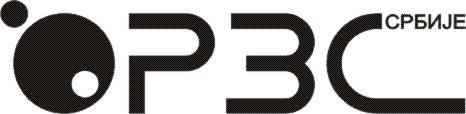 Образац ТРГ-16РЕПУБЛИКА СРБИЈАЗакон о званичној статистици
(Службени гласник РС“, број 104/09)Републички завод за статистикуЗакон о званичној статистици
(Службени гласник РС“, број 104/09)Шифра истраживања: 014040ПОДАЦИ О ПРАВНОМ ЛИЦУ ЗА КОЈЕ СЕ ПОДНОСИ ИЗВЕШТАЈПОДАЦИ О ПРАВНОМ ЛИЦУ ЗА КОЈЕ СЕ ПОДНОСИ ИЗВЕШТАЈПОПУЊАВА СТАТИСТИКАПОПУЊАВА СТАТИСТИКАПОПУЊАВА СТАТИСТИКАПОПУЊАВА СТАТИСТИКАПОПУЊАВА СТАТИСТИКАПОПУЊАВА СТАТИСТИКАПОПУЊАВА СТАТИСТИКАПОПУЊАВА СТАТИСТИКАПОПУЊАВА СТАТИСТИКАПОПУЊАВА СТАТИСТИКАПОПУЊАВА СТАТИСТИКАПОПУЊАВА СТАТИСТИКАПОПУЊАВА СТАТИСТИКА1. Пословно име ______________________________________________________1. Пословно име ______________________________________________________     __________________________________________________________________     __________________________________________________________________8Матични бројМатични бројМатични бројМатични бројМатични бројМатични бројМатични бројМатични број2. Матични број ______________________________________________________2. Матични број ______________________________________________________914ОдељењеОдељењеОдељењеОдељењеОпштинаОпштинаОпштинаОпштинаОпштина3. Општина _______________________  Насеље (место) ____________________3. Општина _______________________  Насеље (место) ____________________18Редни бројРедни бројРедни бројРедни бројРедни бројРедни бројРедни бројРедни број    Улица и кућни број _________________________________________________    Улица и кућни број _________________________________________________22Претежна делатностПретежна делатностПретежна делатностПретежна делатностПретежна делатностПретежна делатностПретежна делатностПретежна делатностПретежна делатност4. Претежна делатност (група) __________________________________________4. Претежна делатност (група) __________________________________________2327 ____________________________________ (одговор написати текстом и шифром)ТромесечјеТромесечјеТромесечјеТромесечјеГодинаГодинаГодинаГодинаГодинаГодинаВрста слогаХиљ. РСД11123Промет остварен у тромесечју, са ПДВ-ом:Промет остварен у тромесечју, са ПДВ-ом:Промет остварен у тромесечју, са ПДВ-ом:Промет остварен у тромесечју, са ПДВ-ом:Промет остварен у тромесечју, са ПДВ-ом:45Трговина на велико и трговина на мало моторним возилима и мотоциклима, 
деловима и приборомТрговина на велико и трговина на мало моторним возилима и мотоциклима, 
деловима и прибором0145Одржавање и поправка моторних возила и мотоцикалаОдржавање и поправка моторних возила и мотоцикала0246Трговина на велико (осим извоза)Трговина на велико (осим извоза)0346Посредовање у трговини на великоПосредовање у трговини на велико0447Трговина на малоТрговина на мало05Остале делатности1)Остале делатности1)06УКУПНО  (01 + 02 + ..... + 06)УКУПНО  (01 + 02 + ..... + 06)07Од тога:(07 = 08 + 09 + 10)  У I    месецу08Од тога:(07 = 08 + 09 + 10)  У II   месецу09Од тога:(07 = 08 + 09 + 10)  У III  месецу10Обрачунати ПДВ у тромесечју (за износ УКУПНО, врста слога 07)Обрачунати ПДВ у тромесечју (за износ УКУПНО, врста слога 07)Обрачунати ПДВ у тромесечју (за износ УКУПНО, врста слога 07)112939Попуњава статистикаПопуњава статистикаПопуњава статистикаПопуњава статистикаПопуњава статистикаПопуњава статистикаПопуњава статистикаПопуњава статистикаПопуњава статистикаПопуњава статистикаПопуњава статистикаТрговинска група делатности1) _______________________________________________________Трговинска група делатности1) _______________________________________________________Трговинска група делатности1) _______________________________________________________Трговинска група делатности1) _______________________________________________________Трговинска група делатности1) _______________________________________________________Трговинска група делатности1) _______________________________________________________Трговинска група делатности1) _______________________________________________________Трговинска група делатности1) _______________________________________________________Трговинска група делатности1) _______________________________________________________Трговинска група делатности1) _______________________________________________________Трговинска група делатности1) _______________________________________________________Трговинска група делатности1) _______________________________________________________Трговинска група делатности1) _______________________________________________________Трговинска група делатности1) _______________________________________________________Трговинска група делатности1) _______________________________________________________Трговинска група делатности1) _______________________________________________________Трговинска група делатности1) _______________________________________________________Трговинска група делатности1) _______________________________________________________Трговинска група делатности1) _______________________________________________________Трговинска група делатности1) _______________________________________________________Трговинска група делатности1) _______________________________________________________44477773333Табела 2. ТРГОВИНА НА МАЛОТабела 2. ТРГОВИНА НА МАЛОТабела 2. ТРГОВИНА НА МАЛОТабела 2. ТРГОВИНА НА МАЛОТабела 2. ТРГОВИНА НА МАЛОТабела 2. ТРГОВИНА НА МАЛОТабела 2. ТРГОВИНА НА МАЛОТабела 2. ТРГОВИНА НА МАЛОТабела 2. ТРГОВИНА НА МАЛОТабела 2. ТРГОВИНА НА МАЛОТабела 2. ТРГОВИНА НА МАЛОТабела 2. ТРГОВИНА НА МАЛОТабела 2. ТРГОВИНА НА МАЛОТабела 2. ТРГОВИНА НА МАЛОТабела 2. ТРГОВИНА НА МАЛОТабела 2. ТРГОВИНА НА МАЛОТабела 2. ТРГОВИНА НА МАЛОТабела 2. ТРГОВИНА НА МАЛОТабела 2. ТРГОВИНА НА МАЛОТабела 2. ТРГОВИНА НА МАЛОТабела 2. ТРГОВИНА НА МАЛОТабела 2. ТРГОВИНА НА МАЛОТабела 2. ТРГОВИНА НА МАЛОТабела 2. ТРГОВИНА НА МАЛОТабела 2. ТРГОВИНА НА МАЛОТабела 2. ТРГОВИНА НА МАЛОТабела 2. ТРГОВИНА НА МАЛОТабела 2. ТРГОВИНА НА МАЛОТабела 2. ТРГОВИНА НА МАЛОТабела 2. ТРГОВИНА НА МАЛОТабела 2. ТРГОВИНА НА МАЛОТабела 2. ТРГОВИНА НА МАЛОТабела 2. ТРГОВИНА НА МАЛОТабела 2. ТРГОВИНА НА МАЛОТабела 2. ТРГОВИНА НА МАЛОТабела 2. ТРГОВИНА НА МАЛОВрста слогаСтање крајем тромесечјаСтање крајем тромесечјаСтање крајем тромесечјаПромет у току тромесечја, са ПДВ-ом, хиљ. РСДПромет у току тромесечја, са ПДВ-ом, хиљ. РСДПромет у току тромесечја, са ПДВ-ом, хиљ. РСДПромет у току тромесечја, са ПДВ-ом, хиљ. РСДПромет у току тромесечја, са ПДВ-ом, хиљ. РСДПромет у току тромесечја, са ПДВ-ом, хиљ. РСДПромет у току тромесечја, са ПДВ-ом, хиљ. РСДПромет у току тромесечја, са ПДВ-ом, хиљ. РСДПромет у току тромесечја, са ПДВ-ом, хиљ. РСДПромет у току тромесечја, са ПДВ-ом, хиљ. РСДПромет у току тромесечја, са ПДВ-ом, хиљ. РСДПромет у току тромесечја, са ПДВ-ом, хиљ. РСДПромет у току тромесечја, са ПДВ-ом, хиљ. РСДПромет у току тромесечја, са ПДВ-ом, хиљ. РСДПромет у току тромесечја, са ПДВ-ом, хиљ. РСДПромет у току тромесечја, са ПДВ-ом, хиљ. РСДЗалихе на крају тромесечја, по продајним ценама,са ПДВ-ом,хиљ. РСДЗалихе на крају тромесечја, по продајним ценама,са ПДВ-ом,хиљ. РСДЗалихе на крају тромесечја, по продајним ценама,са ПДВ-ом,хиљ. РСДЗалихе на крају тромесечја, по продајним ценама,са ПДВ-ом,хиљ. РСДЗалихе на крају тромесечја, по продајним ценама,са ПДВ-ом,хиљ. РСДЗалихе на крају тромесечја, по продајним ценама,са ПДВ-ом,хиљ. РСДЗалихе на крају тромесечја, по продајним ценама,са ПДВ-ом,хиљ. РСДЗалихе на крају тромесечја, по продајним ценама,са ПДВ-ом,хиљ. РСДЗалихе на крају тромесечја, по продајним ценама,са ПДВ-ом,хиљ. РСДЗалихе на крају тромесечја, по продајним ценама,са ПДВ-ом,хиљ. РСДЗалихе на крају тромесечја, по продајним ценама,са ПДВ-ом,хиљ. РСДВрста слогаброј продавницаброј продавницаброј запосленихукупно(6 + 7 + 8)укупно(6 + 7 + 8)за готов новацза готов новацна потрошачкикредитна потрошачкикредитвирманом и на бариране чекове установа и предузећавирманом и на бариране чекове установа и предузећавирманом и на бариране чекове установа и предузећавирманом и на бариране чекове установа и предузећавирманом и на бариране чекове установа и предузећавирманом и на бариране чекове установа и предузећавирманом и на бариране чекове установа и предузећавирманом и на бариране чекове установа и предузећавирманом и на бариране чекове установа и предузећавирманом и на бариране чекове установа и предузећаЗалихе на крају тромесечја, по продајним ценама,са ПДВ-ом,хиљ. РСДЗалихе на крају тромесечја, по продајним ценама,са ПДВ-ом,хиљ. РСДЗалихе на крају тромесечја, по продајним ценама,са ПДВ-ом,хиљ. РСДЗалихе на крају тромесечја, по продајним ценама,са ПДВ-ом,хиљ. РСДЗалихе на крају тромесечја, по продајним ценама,са ПДВ-ом,хиљ. РСДЗалихе на крају тромесечја, по продајним ценама,са ПДВ-ом,хиљ. РСДЗалихе на крају тромесечја, по продајним ценама,са ПДВ-ом,хиљ. РСДЗалихе на крају тромесечја, по продајним ценама,са ПДВ-ом,хиљ. РСДЗалихе на крају тромесечја, по продајним ценама,са ПДВ-ом,хиљ. РСДЗалихе на крају тромесечја, по продајним ценама,са ПДВ-ом,хиљ. РСДЗалихе на крају тромесечја, по продајним ценама,са ПДВ-ом,хиљ. РСД12222233455667788888888889999999999912РЕПУБЛИКА СРБИЈАРЕПУБЛИКА СРБИЈАРЕПУБЛИКА СРБИЈАРЕПУБЛИКА СРБИЈАРЕПУБЛИКА СРБИЈА2)2)13Oд тога:Oд тога:Oд тога:Београдски регионБеоградски регион14Oд тога:Oд тога:Oд тога:Регион ВојводинеРегион Војводине15Oд тога:Oд тога:Oд тога:Регион Шумадије и Западне СрбијеРегион Шумадије и Западне Србије16Oд тога:Oд тога:Oд тога:Регион Јужне и Источне СрбијеРегион Јужне и Источне Србије17Oд тога:Oд тога:Oд тога:Регион Косово и МетохијаРегион Косово и Метохија293737415151616171718181818181818181818191919191919191919191911)  Предузеће чија претежна делатност није трговина на мало, навешће трговинска групу у којој остварује највећи промет (према подацима из табеле 4).2)  Овде уписан податак мора бити једнак износу из табеле 1, врста слога 05.Табела 3. ПРОМЕТ У ТРГОВИНИ НА МАЛО, ПО МЕСЕЦИМА1)  Предузеће чија претежна делатност није трговина на мало, навешће трговинска групу у којој остварује највећи промет (према подацима из табеле 4).2)  Овде уписан податак мора бити једнак износу из табеле 1, врста слога 05.Табела 3. ПРОМЕТ У ТРГОВИНИ НА МАЛО, ПО МЕСЕЦИМА1)  Предузеће чија претежна делатност није трговина на мало, навешће трговинска групу у којој остварује највећи промет (према подацима из табеле 4).2)  Овде уписан податак мора бити једнак износу из табеле 1, врста слога 05.Табела 3. ПРОМЕТ У ТРГОВИНИ НА МАЛО, ПО МЕСЕЦИМА1)  Предузеће чија претежна делатност није трговина на мало, навешће трговинска групу у којој остварује највећи промет (према подацима из табеле 4).2)  Овде уписан податак мора бити једнак износу из табеле 1, врста слога 05.Табела 3. ПРОМЕТ У ТРГОВИНИ НА МАЛО, ПО МЕСЕЦИМА1)  Предузеће чија претежна делатност није трговина на мало, навешће трговинска групу у којој остварује највећи промет (према подацима из табеле 4).2)  Овде уписан податак мора бити једнак износу из табеле 1, врста слога 05.Табела 3. ПРОМЕТ У ТРГОВИНИ НА МАЛО, ПО МЕСЕЦИМА1)  Предузеће чија претежна делатност није трговина на мало, навешће трговинска групу у којој остварује највећи промет (према подацима из табеле 4).2)  Овде уписан податак мора бити једнак износу из табеле 1, врста слога 05.Табела 3. ПРОМЕТ У ТРГОВИНИ НА МАЛО, ПО МЕСЕЦИМА1)  Предузеће чија претежна делатност није трговина на мало, навешће трговинска групу у којој остварује највећи промет (према подацима из табеле 4).2)  Овде уписан податак мора бити једнак износу из табеле 1, врста слога 05.Табела 3. ПРОМЕТ У ТРГОВИНИ НА МАЛО, ПО МЕСЕЦИМА1)  Предузеће чија претежна делатност није трговина на мало, навешће трговинска групу у којој остварује највећи промет (према подацима из табеле 4).2)  Овде уписан податак мора бити једнак износу из табеле 1, врста слога 05.Табела 3. ПРОМЕТ У ТРГОВИНИ НА МАЛО, ПО МЕСЕЦИМА1)  Предузеће чија претежна делатност није трговина на мало, навешће трговинска групу у којој остварује највећи промет (према подацима из табеле 4).2)  Овде уписан податак мора бити једнак износу из табеле 1, врста слога 05.Табела 3. ПРОМЕТ У ТРГОВИНИ НА МАЛО, ПО МЕСЕЦИМА1)  Предузеће чија претежна делатност није трговина на мало, навешће трговинска групу у којој остварује највећи промет (према подацима из табеле 4).2)  Овде уписан податак мора бити једнак износу из табеле 1, врста слога 05.Табела 3. ПРОМЕТ У ТРГОВИНИ НА МАЛО, ПО МЕСЕЦИМА1)  Предузеће чија претежна делатност није трговина на мало, навешће трговинска групу у којој остварује највећи промет (према подацима из табеле 4).2)  Овде уписан податак мора бити једнак износу из табеле 1, врста слога 05.Табела 3. ПРОМЕТ У ТРГОВИНИ НА МАЛО, ПО МЕСЕЦИМА1)  Предузеће чија претежна делатност није трговина на мало, навешће трговинска групу у којој остварује највећи промет (према подацима из табеле 4).2)  Овде уписан податак мора бити једнак износу из табеле 1, врста слога 05.Табела 3. ПРОМЕТ У ТРГОВИНИ НА МАЛО, ПО МЕСЕЦИМА1)  Предузеће чија претежна делатност није трговина на мало, навешће трговинска групу у којој остварује највећи промет (према подацима из табеле 4).2)  Овде уписан податак мора бити једнак износу из табеле 1, врста слога 05.Табела 3. ПРОМЕТ У ТРГОВИНИ НА МАЛО, ПО МЕСЕЦИМА1)  Предузеће чија претежна делатност није трговина на мало, навешће трговинска групу у којој остварује највећи промет (према подацима из табеле 4).2)  Овде уписан податак мора бити једнак износу из табеле 1, врста слога 05.Табела 3. ПРОМЕТ У ТРГОВИНИ НА МАЛО, ПО МЕСЕЦИМА1)  Предузеће чија претежна делатност није трговина на мало, навешће трговинска групу у којој остварује највећи промет (према подацима из табеле 4).2)  Овде уписан податак мора бити једнак износу из табеле 1, врста слога 05.Табела 3. ПРОМЕТ У ТРГОВИНИ НА МАЛО, ПО МЕСЕЦИМА1)  Предузеће чија претежна делатност није трговина на мало, навешће трговинска групу у којој остварује највећи промет (према подацима из табеле 4).2)  Овде уписан податак мора бити једнак износу из табеле 1, врста слога 05.Табела 3. ПРОМЕТ У ТРГОВИНИ НА МАЛО, ПО МЕСЕЦИМА1)  Предузеће чија претежна делатност није трговина на мало, навешће трговинска групу у којој остварује највећи промет (према подацима из табеле 4).2)  Овде уписан податак мора бити једнак износу из табеле 1, врста слога 05.Табела 3. ПРОМЕТ У ТРГОВИНИ НА МАЛО, ПО МЕСЕЦИМА1)  Предузеће чија претежна делатност није трговина на мало, навешће трговинска групу у којој остварује највећи промет (према подацима из табеле 4).2)  Овде уписан податак мора бити једнак износу из табеле 1, врста слога 05.Табела 3. ПРОМЕТ У ТРГОВИНИ НА МАЛО, ПО МЕСЕЦИМА1)  Предузеће чија претежна делатност није трговина на мало, навешће трговинска групу у којој остварује највећи промет (према подацима из табеле 4).2)  Овде уписан податак мора бити једнак износу из табеле 1, врста слога 05.Табела 3. ПРОМЕТ У ТРГОВИНИ НА МАЛО, ПО МЕСЕЦИМА1)  Предузеће чија претежна делатност није трговина на мало, навешће трговинска групу у којој остварује највећи промет (према подацима из табеле 4).2)  Овде уписан податак мора бити једнак износу из табеле 1, врста слога 05.Табела 3. ПРОМЕТ У ТРГОВИНИ НА МАЛО, ПО МЕСЕЦИМА1)  Предузеће чија претежна делатност није трговина на мало, навешће трговинска групу у којој остварује највећи промет (према подацима из табеле 4).2)  Овде уписан податак мора бити једнак износу из табеле 1, врста слога 05.Табела 3. ПРОМЕТ У ТРГОВИНИ НА МАЛО, ПО МЕСЕЦИМА1)  Предузеће чија претежна делатност није трговина на мало, навешће трговинска групу у којој остварује највећи промет (према подацима из табеле 4).2)  Овде уписан податак мора бити једнак износу из табеле 1, врста слога 05.Табела 3. ПРОМЕТ У ТРГОВИНИ НА МАЛО, ПО МЕСЕЦИМА1)  Предузеће чија претежна делатност није трговина на мало, навешће трговинска групу у којој остварује највећи промет (према подацима из табеле 4).2)  Овде уписан податак мора бити једнак износу из табеле 1, врста слога 05.Табела 3. ПРОМЕТ У ТРГОВИНИ НА МАЛО, ПО МЕСЕЦИМА1)  Предузеће чија претежна делатност није трговина на мало, навешће трговинска групу у којој остварује највећи промет (према подацима из табеле 4).2)  Овде уписан податак мора бити једнак износу из табеле 1, врста слога 05.Табела 3. ПРОМЕТ У ТРГОВИНИ НА МАЛО, ПО МЕСЕЦИМА1)  Предузеће чија претежна делатност није трговина на мало, навешће трговинска групу у којој остварује највећи промет (према подацима из табеле 4).2)  Овде уписан податак мора бити једнак износу из табеле 1, врста слога 05.Табела 3. ПРОМЕТ У ТРГОВИНИ НА МАЛО, ПО МЕСЕЦИМА1)  Предузеће чија претежна делатност није трговина на мало, навешће трговинска групу у којој остварује највећи промет (према подацима из табеле 4).2)  Овде уписан податак мора бити једнак износу из табеле 1, врста слога 05.Табела 3. ПРОМЕТ У ТРГОВИНИ НА МАЛО, ПО МЕСЕЦИМА1)  Предузеће чија претежна делатност није трговина на мало, навешће трговинска групу у којој остварује највећи промет (према подацима из табеле 4).2)  Овде уписан податак мора бити једнак износу из табеле 1, врста слога 05.Табела 3. ПРОМЕТ У ТРГОВИНИ НА МАЛО, ПО МЕСЕЦИМА1)  Предузеће чија претежна делатност није трговина на мало, навешће трговинска групу у којој остварује највећи промет (према подацима из табеле 4).2)  Овде уписан податак мора бити једнак износу из табеле 1, врста слога 05.Табела 3. ПРОМЕТ У ТРГОВИНИ НА МАЛО, ПО МЕСЕЦИМА1)  Предузеће чија претежна делатност није трговина на мало, навешће трговинска групу у којој остварује највећи промет (према подацима из табеле 4).2)  Овде уписан податак мора бити једнак износу из табеле 1, врста слога 05.Табела 3. ПРОМЕТ У ТРГОВИНИ НА МАЛО, ПО МЕСЕЦИМА1)  Предузеће чија претежна делатност није трговина на мало, навешће трговинска групу у којој остварује највећи промет (према подацима из табеле 4).2)  Овде уписан податак мора бити једнак износу из табеле 1, врста слога 05.Табела 3. ПРОМЕТ У ТРГОВИНИ НА МАЛО, ПО МЕСЕЦИМА1)  Предузеће чија претежна делатност није трговина на мало, навешће трговинска групу у којој остварује највећи промет (према подацима из табеле 4).2)  Овде уписан податак мора бити једнак износу из табеле 1, врста слога 05.Табела 3. ПРОМЕТ У ТРГОВИНИ НА МАЛО, ПО МЕСЕЦИМА1)  Предузеће чија претежна делатност није трговина на мало, навешће трговинска групу у којој остварује највећи промет (према подацима из табеле 4).2)  Овде уписан податак мора бити једнак износу из табеле 1, врста слога 05.Табела 3. ПРОМЕТ У ТРГОВИНИ НА МАЛО, ПО МЕСЕЦИМА1)  Предузеће чија претежна делатност није трговина на мало, навешће трговинска групу у којој остварује највећи промет (према подацима из табеле 4).2)  Овде уписан податак мора бити једнак износу из табеле 1, врста слога 05.Табела 3. ПРОМЕТ У ТРГОВИНИ НА МАЛО, ПО МЕСЕЦИМА1)  Предузеће чија претежна делатност није трговина на мало, навешће трговинска групу у којој остварује највећи промет (према подацима из табеле 4).2)  Овде уписан податак мора бити једнак износу из табеле 1, врста слога 05.Табела 3. ПРОМЕТ У ТРГОВИНИ НА МАЛО, ПО МЕСЕЦИМА1)  Предузеће чија претежна делатност није трговина на мало, навешће трговинска групу у којој остварује највећи промет (према подацима из табеле 4).2)  Овде уписан податак мора бити једнак износу из табеле 1, врста слога 05.Табела 3. ПРОМЕТ У ТРГОВИНИ НА МАЛО, ПО МЕСЕЦИМА1)  Предузеће чија претежна делатност није трговина на мало, навешће трговинска групу у којој остварује највећи промет (према подацима из табеле 4).2)  Овде уписан податак мора бити једнак износу из табеле 1, врста слога 05.Табела 3. ПРОМЕТ У ТРГОВИНИ НА МАЛО, ПО МЕСЕЦИМАВрста слогаВрста слогаВрста слогаХиљ.  РСДХиљ.  РСДХиљ.  РСДХиљ.  РСДХиљ.  РСДХиљ.  РСДХиљ.  РСДХиљ.  РСДХиљ.  РСДХиљ.  РСДХиљ.  РСДХиљ.  РСДВрста слогаВрста слогаВрста слогаукупно 3)(4 + 5 + 6)укупно 3)(4 + 5 + 6)укупно 3)(4 + 5 + 6)од тога у месецу:од тога у месецу:од тога у месецу:од тога у месецу:од тога у месецу:од тога у месецу:од тога у месецу:од тога у месецу:од тога у месецу:Врста слогаВрста слогаВрста слогаукупно 3)(4 + 5 + 6)укупно 3)(4 + 5 + 6)укупно 3)(4 + 5 + 6)IIIIIIIIIIIIIIIIIIIII1112222333445566666Промет у току тромесечја, са ПДВ-ом:Промет у току тромесечја, са ПДВ-ом:Промет у току тромесечја, са ПДВ-ом:Промет у току тромесечја, са ПДВ-ом:Промет у току тромесечја, са ПДВ-ом:Промет у току тромесечја, са ПДВ-ом:Промет у току тромесечја, са ПДВ-ом:Промет у току тромесечја, са ПДВ-ом:Промет у току тромесечја, са ПДВ-ом:Промет у току тромесечја, са ПДВ-ом:Промет у току тромесечја, са ПДВ-ом:Промет у току тромесечја, са ПДВ-ом:Промет у току тромесечја, са ПДВ-ом:Промет у току тромесечја, са ПДВ-ом:Промет у току тромесечја, са ПДВ-ом:Промет у току тромесечја, са ПДВ-ом:Промет у току тромесечја, са ПДВ-ом:Промет у току тромесечја, са ПДВ-ом:Промет у току тромесечја, са ПДВ-ом:181818РЕПУБЛИКА СРБИЈАРЕПУБЛИКА СРБИЈАРЕПУБЛИКА СРБИЈАРЕПУБЛИКА СРБИЈА191919Од тога:Од тога:Београдски регионБеоградски регион202020Од тога:Од тога:Регион ВојводинеРегион Војводине212121Од тога:Од тога:Регион Шумадије и Западне СрбијеРегион Шумадије и Западне Србије222222Од тога:Од тога:Регион Јужне и Источне СрбијеРегион Јужне и Источне Србије232323Од тога:Од тога:Регион Косово и МетохијаРегион Косово и Метохија242424Обрачунати ПДВ у тромесечју(РЕПУБЛИКА СРБИЈА - вр. слога 18)Обрачунати ПДВ у тромесечју(РЕПУБЛИКА СРБИЈА - вр. слога 18)Обрачунати ПДВ у тромесечју(РЕПУБЛИКА СРБИЈА - вр. слога 18)Обрачунати ПДВ у тромесечју(РЕПУБЛИКА СРБИЈА - вр. слога 18)2929293939394949595969696969692525Од укупног промета трговине на мало у тромесечју, уписати удео електронске трговине4) , у хиљ. РСД   ►Од укупног промета трговине на мало у тромесечју, уписати удео електронске трговине4) , у хиљ. РСД   ►Од укупног промета трговине на мало у тромесечју, уписати удео електронске трговине4) , у хиљ. РСД   ►Од укупног промета трговине на мало у тромесечју, уписати удео електронске трговине4) , у хиљ. РСД   ►Од укупног промета трговине на мало у тромесечју, уписати удео електронске трговине4) , у хиљ. РСД   ►Од укупног промета трговине на мало у тромесечју, уписати удео електронске трговине4) , у хиљ. РСД   ►Од укупног промета трговине на мало у тромесечју, уписати удео електронске трговине4) , у хиљ. РСД   ►Од укупног промета трговине на мало у тромесечју, уписати удео електронске трговине4) , у хиљ. РСД   ►Од укупног промета трговине на мало у тромесечју, уписати удео електронске трговине4) , у хиљ. РСД   ►Од укупног промета трговине на мало у тромесечју, уписати удео електронске трговине4) , у хиљ. РСД   ►Од укупног промета трговине на мало у тромесечју, уписати удео електронске трговине4) , у хиљ. РСД   ►Од укупног промета трговине на мало у тромесечју, уписати удео електронске трговине4) , у хиљ. РСД   ►Од укупног промета трговине на мало у тромесечју, уписати удео електронске трговине4) , у хиљ. РСД   ►Од укупног промета трговине на мало у тромесечју, уписати удео електронске трговине4) , у хиљ. РСД   ►2929293939393939393939Табела  4. ПРОМЕТ У ТРГОВИНИ НА МАЛО, са ПДВ-ом, ПО РОБНИМ ГРУПАМА                                                    хиљ. РСДТабела  4. ПРОМЕТ У ТРГОВИНИ НА МАЛО, са ПДВ-ом, ПО РОБНИМ ГРУПАМА                                                    хиљ. РСДТабела  4. ПРОМЕТ У ТРГОВИНИ НА МАЛО, са ПДВ-ом, ПО РОБНИМ ГРУПАМА                                                    хиљ. РСДТабела  4. ПРОМЕТ У ТРГОВИНИ НА МАЛО, са ПДВ-ом, ПО РОБНИМ ГРУПАМА                                                    хиљ. РСДТабела  4. ПРОМЕТ У ТРГОВИНИ НА МАЛО, са ПДВ-ом, ПО РОБНИМ ГРУПАМА                                                    хиљ. РСДТабела  4. ПРОМЕТ У ТРГОВИНИ НА МАЛО, са ПДВ-ом, ПО РОБНИМ ГРУПАМА                                                    хиљ. РСДТабела  4. ПРОМЕТ У ТРГОВИНИ НА МАЛО, са ПДВ-ом, ПО РОБНИМ ГРУПАМА                                                    хиљ. РСДВрста слогаРЕПУБЛИКАСРБИЈА(5 + 6 + 7)Од тога:Од тога:Од тога:Врста слогаРЕПУБЛИКАСРБИЈА(5 + 6 + 7)Србија – северСрбија – северСрбија – југ1)Врста слогаРЕПУБЛИКАСРБИЈА(5 + 6 + 7)БеоградскирегионРегионВојводинеСрбија – југ1)12345672600УКУПНО2901Воће и поврће (свеже, смрзнуто и прерађено)02Месо, риба и прерађевине03Хлеб и пецива (сендвичи, пице и др.)04Шећер, чоколада и производи на бази шећера (сладолед, кекс, 
колачи, бомбоне, жваке и др.)05Млеко, млечни производи и јаја 06Кафа, чај и зачини07Уља и масти 08Остали непоменути производи за људску исхрану (дијететска храна, 
сенф, мајонез и др.)09Безалкохолна пића (сокови свих врста, минерална и изворска вода и др.)10Алкохолна пића11Дувански производи12Компјутери, периферне јединице и софтвери13Телефонски и телефакс апарати, електронске допуне и картице14Аудио и видео уређаји и опрема (радио и ТВ уређаји, CD плејери, касетофони, стерео системи, МП3 и др.)15Прозводи за одржавање и поправку у домаћин. (метални производи, равна стакла, прибор за централно грејање, санитарна опрема, ручне алатке и др.)16Остали прозводи за одржавање и поправку у домаћинству (боје и лакови, електроматеријал, паркет, ламинат, керамичке плочице, цемент, опека и др.)17Текстилни производи и текстил за домаћ. (постељина, завесе, столњаци и др.)18Теписи, подни покривачи, таписерије и тапете19Велики кућни апарати (бела техника, усисивачи, ТА пећи, клима-уређаји, грејалице, машине за шивење и др.)20Мали кућни апарати (пегле, миксери, соковници, тостери и др.)21Намештај и производи за опремање (свих материјала), декорацију 
и расвету у домаћинству22Стакло, порцелан, посуђе, прибор за јело и слично за домаћинство23Књиге, новине и писаћи материјал (папирна конфекција, канцеларијски материјал и др.)24Трајна добра за културу (музички инструменти, марке и значке, сувенири, уметничке рукотворине и др.)25Трајна добра за рекреацију (спортска опрема, бицикли, опрема за камповање, играчке, оружје и др.)26Одећа (мушка, женска, дечја и спортска) и одевне тканине свих врста27Обућа (мушка, женска, дечја и спортска)28Кожни производи и путничка галантерија29Фармацеутски производи (лекови, витамини, вакцине, дијететски 
и други медицински препарати) 30Медицински производи, апарати за терапију и опрема (санитетски материјал, термометри, механичка контрацептивна средства, корективне наочаре, ортопедска помагала, слушни апарати и др.)31Козметички и тоалетни производи (креме, сапуни, шампони, парфеми, тоалетни папир и др.)32Цвеће, саднице, семе и све врсте ђубрива, инсектициди и пестициди33Кућни љубимци, храна, лекови и помоћна средства за њихову негу34Моторна горива35Уља и мазива за моторна возила36Лож-уље, бутан-гас, угаљ и дрво за домаћинство37Фотографска и оптичка опрема (камере, фотоапарати, двогледи и др.)38Средства за чишћење и одржавање домаћ. (детерџенти, омекшивачи и др.)39Остали непрехрамбени производи широке потрошње (накит, сатови, опрема за бебе, погребна опрема и др.)40Стара и коришћена роба (антиквитети, коришћене књиге и др.)41Друго (наведите шта):3141516171Напомена:Образац попунио:Образац попунио:Руководилац:Руководилац:(М.П.)(име и презиме)(име и презиме)(име и презиме)(име и презиме)Контакт телефон:/Имејл:Имејл:(обавезно унети и позивни број)(обавезно унети и позивни број)(обавезно унети и позивни број)(обавезно унети и позивни број)(обавезно унети и позивни број)(обавезно унети и позивни број)(обавезно унети и позивни број)(обавезно унети и позивни број)(обавезно унети и позивни број)(обавезно унети и позивни број)(обавезно унети и позивни број)(обавезно унети и позивни број)